Część 2Część 3Ponadto oświadczam, że:zapoznałem się z opisem przedmiotu zamówienia i projektem umowy i  nie wnoszę  do niej zastrzeżeń.uważam się za związanego ofertą przez okres 30  dni .…………, dnia ………..			       ...................................................................									[ podpis wykonawcy ]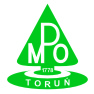 System Zarządzania JakościąSystem Zarządzania JakościąSystem Zarządzania JakościąSystem Zarządzania JakościąZałącznik nr 2Załącznik nr 2FORMULARZ  OFERTOWYFORMULARZ  OFERTOWYFORMULARZ  OFERTOWYFORMULARZ  OFERTOWYZałącznik nr 2Załącznik nr 2FORMULARZ  OFERTOWYFORMULARZ  OFERTOWYFORMULARZ  OFERTOWYFORMULARZ  OFERTOWYZnak: RC/P-35/2019Znak: RC/P-35/2019 z dnia 07.05.2019 r.  z dnia 07.05.2019 r.  z dnia 07.05.2019 r.  z dnia 07.05.2019 r. Znak: RC/P-35/2019Znak: RC/P-35/2019zamawiającyMiejskie Przedsiębiorstwo Oczyszczania Spółka z o. o. z siedzibą w Toruniu przy ul. Grudziądzkiej  159,REGON:  870525973  NIP:   879-016-92-80Sąd Rejonowy w Toruniu, VII Wydział Gospodarczy Krajowego Rejestru Sądowego KRS 0000151221Kapitał zakładowy: 13.618.000,00 PLNzamawiającyMiejskie Przedsiębiorstwo Oczyszczania Spółka z o. o. z siedzibą w Toruniu przy ul. Grudziądzkiej  159,REGON:  870525973  NIP:   879-016-92-80Sąd Rejonowy w Toruniu, VII Wydział Gospodarczy Krajowego Rejestru Sądowego KRS 0000151221Kapitał zakładowy: 13.618.000,00 PLNzamawiającyMiejskie Przedsiębiorstwo Oczyszczania Spółka z o. o. z siedzibą w Toruniu przy ul. Grudziądzkiej  159,REGON:  870525973  NIP:   879-016-92-80Sąd Rejonowy w Toruniu, VII Wydział Gospodarczy Krajowego Rejestru Sądowego KRS 0000151221Kapitał zakładowy: 13.618.000,00 PLNzamawiającyMiejskie Przedsiębiorstwo Oczyszczania Spółka z o. o. z siedzibą w Toruniu przy ul. Grudziądzkiej  159,REGON:  870525973  NIP:   879-016-92-80Sąd Rejonowy w Toruniu, VII Wydział Gospodarczy Krajowego Rejestru Sądowego KRS 0000151221Kapitał zakładowy: 13.618.000,00 PLNzamawiającyMiejskie Przedsiębiorstwo Oczyszczania Spółka z o. o. z siedzibą w Toruniu przy ul. Grudziądzkiej  159,REGON:  870525973  NIP:   879-016-92-80Sąd Rejonowy w Toruniu, VII Wydział Gospodarczy Krajowego Rejestru Sądowego KRS 0000151221Kapitał zakładowy: 13.618.000,00 PLNzamawiającyMiejskie Przedsiębiorstwo Oczyszczania Spółka z o. o. z siedzibą w Toruniu przy ul. Grudziądzkiej  159,REGON:  870525973  NIP:   879-016-92-80Sąd Rejonowy w Toruniu, VII Wydział Gospodarczy Krajowego Rejestru Sądowego KRS 0000151221Kapitał zakładowy: 13.618.000,00 PLNzamawiającyMiejskie Przedsiębiorstwo Oczyszczania Spółka z o. o. z siedzibą w Toruniu przy ul. Grudziądzkiej  159,REGON:  870525973  NIP:   879-016-92-80Sąd Rejonowy w Toruniu, VII Wydział Gospodarczy Krajowego Rejestru Sądowego KRS 0000151221Kapitał zakładowy: 13.618.000,00 PLNzamawiającyMiejskie Przedsiębiorstwo Oczyszczania Spółka z o. o. z siedzibą w Toruniu przy ul. Grudziądzkiej  159,REGON:  870525973  NIP:   879-016-92-80Sąd Rejonowy w Toruniu, VII Wydział Gospodarczy Krajowego Rejestru Sądowego KRS 0000151221Kapitał zakładowy: 13.618.000,00 PLNDANE DOTYCZĄCE WYKONawCYNAZWA:  ......................................................................................................................................................................................SIEDZIBA...........................................................................  ul. .....................................................................................................NR TELEFONU .................. .  NR FAKS ............................. ,e-mail: …………………………/* dane bezwzględnie wymagane NIP .....................................................................................  REGON ..........................................................................................KRS …………………………………………………….………  Kapitał zakładowy : ……………………………………………………DANE DOTYCZĄCE WYKONawCYNAZWA:  ......................................................................................................................................................................................SIEDZIBA...........................................................................  ul. .....................................................................................................NR TELEFONU .................. .  NR FAKS ............................. ,e-mail: …………………………/* dane bezwzględnie wymagane NIP .....................................................................................  REGON ..........................................................................................KRS …………………………………………………….………  Kapitał zakładowy : ……………………………………………………DANE DOTYCZĄCE WYKONawCYNAZWA:  ......................................................................................................................................................................................SIEDZIBA...........................................................................  ul. .....................................................................................................NR TELEFONU .................. .  NR FAKS ............................. ,e-mail: …………………………/* dane bezwzględnie wymagane NIP .....................................................................................  REGON ..........................................................................................KRS …………………………………………………….………  Kapitał zakładowy : ……………………………………………………DANE DOTYCZĄCE WYKONawCYNAZWA:  ......................................................................................................................................................................................SIEDZIBA...........................................................................  ul. .....................................................................................................NR TELEFONU .................. .  NR FAKS ............................. ,e-mail: …………………………/* dane bezwzględnie wymagane NIP .....................................................................................  REGON ..........................................................................................KRS …………………………………………………….………  Kapitał zakładowy : ……………………………………………………DANE DOTYCZĄCE WYKONawCYNAZWA:  ......................................................................................................................................................................................SIEDZIBA...........................................................................  ul. .....................................................................................................NR TELEFONU .................. .  NR FAKS ............................. ,e-mail: …………………………/* dane bezwzględnie wymagane NIP .....................................................................................  REGON ..........................................................................................KRS …………………………………………………….………  Kapitał zakładowy : ……………………………………………………DANE DOTYCZĄCE WYKONawCYNAZWA:  ......................................................................................................................................................................................SIEDZIBA...........................................................................  ul. .....................................................................................................NR TELEFONU .................. .  NR FAKS ............................. ,e-mail: …………………………/* dane bezwzględnie wymagane NIP .....................................................................................  REGON ..........................................................................................KRS …………………………………………………….………  Kapitał zakładowy : ……………………………………………………DANE DOTYCZĄCE WYKONawCYNAZWA:  ......................................................................................................................................................................................SIEDZIBA...........................................................................  ul. .....................................................................................................NR TELEFONU .................. .  NR FAKS ............................. ,e-mail: …………………………/* dane bezwzględnie wymagane NIP .....................................................................................  REGON ..........................................................................................KRS …………………………………………………….………  Kapitał zakładowy : ……………………………………………………DANE DOTYCZĄCE WYKONawCYNAZWA:  ......................................................................................................................................................................................SIEDZIBA...........................................................................  ul. .....................................................................................................NR TELEFONU .................. .  NR FAKS ............................. ,e-mail: …………………………/* dane bezwzględnie wymagane NIP .....................................................................................  REGON ..........................................................................................KRS …………………………………………………….………  Kapitał zakładowy : ……………………………………………………Część 1Część 1Część 1Część 1Część 1Część 1Część 1Część 1LpNazwa asortymentu  Nazwa asortymentu  Wartość netto w złStawka podatku VATWartość podatku VATWartość podatku VATWartość brutto w złABBC dE=C*DE=C*Df=C+e1Przebudowa istniejącego oraz montaż nowego ogrodzeniaPrzebudowa istniejącego oraz montaż nowego ogrodzeniaWARUNKI PŁATNOŚCI WARUNKI PŁATNOŚCI WARUNKI PŁATNOŚCI ….……. dni od daty dostarczenia zamawiającemu  poprawnie wystawionej faktury VAT….……. dni od daty dostarczenia zamawiającemu  poprawnie wystawionej faktury VAT….……. dni od daty dostarczenia zamawiającemu  poprawnie wystawionej faktury VAT….……. dni od daty dostarczenia zamawiającemu  poprawnie wystawionej faktury VAT….……. dni od daty dostarczenia zamawiającemu  poprawnie wystawionej faktury VATGWARANCJAGWARANCJAGWARANCJA…..…. miesięcy od dnia podpisania protokołu odbioru…..…. miesięcy od dnia podpisania protokołu odbioru…..…. miesięcy od dnia podpisania protokołu odbioru…..…. miesięcy od dnia podpisania protokołu odbioru…..…. miesięcy od dnia podpisania protokołu odbioruLpNazwa asortymentu  Wartość netto w złStawka podatku VATWartość podatku VATWartość brutto w złABC dE=C*Df=C+e1Modyfikacja istniejącego oraz montaż nowego oświetleniaWARUNKI PŁATNOŚCI WARUNKI PŁATNOŚCI ……. dni od daty dostarczenia zamawiającemu  poprawnie wystawionej faktury VAT……. dni od daty dostarczenia zamawiającemu  poprawnie wystawionej faktury VAT……. dni od daty dostarczenia zamawiającemu  poprawnie wystawionej faktury VAT……. dni od daty dostarczenia zamawiającemu  poprawnie wystawionej faktury VATGWARANCJAGWARANCJA……. miesięcy od dnia podpisania protokołu odbioru……. miesięcy od dnia podpisania protokołu odbioru……. miesięcy od dnia podpisania protokołu odbioru……. miesięcy od dnia podpisania protokołu odbioruLpNazwa asortymentu  Wartość netto w złStawka podatku VATWartość podatku VATWartość brutto w złABC dE=C*Df=C+e1Budowa wjazdu i chodnika z kostki brukowej oraz przebudowa podjazduWARUNKI PŁATNOŚCI WARUNKI PŁATNOŚCI ……. dni od daty dostarczenia zamawiającemu  poprawnie wystawionej faktury VAT……. dni od daty dostarczenia zamawiającemu  poprawnie wystawionej faktury VAT……. dni od daty dostarczenia zamawiającemu  poprawnie wystawionej faktury VAT……. dni od daty dostarczenia zamawiającemu  poprawnie wystawionej faktury VATGWARANCJAGWARANCJA……. miesięcy od dnia podpisania protokołu odbioru……. miesięcy od dnia podpisania protokołu odbioru……. miesięcy od dnia podpisania protokołu odbioru……. miesięcy od dnia podpisania protokołu odbioru